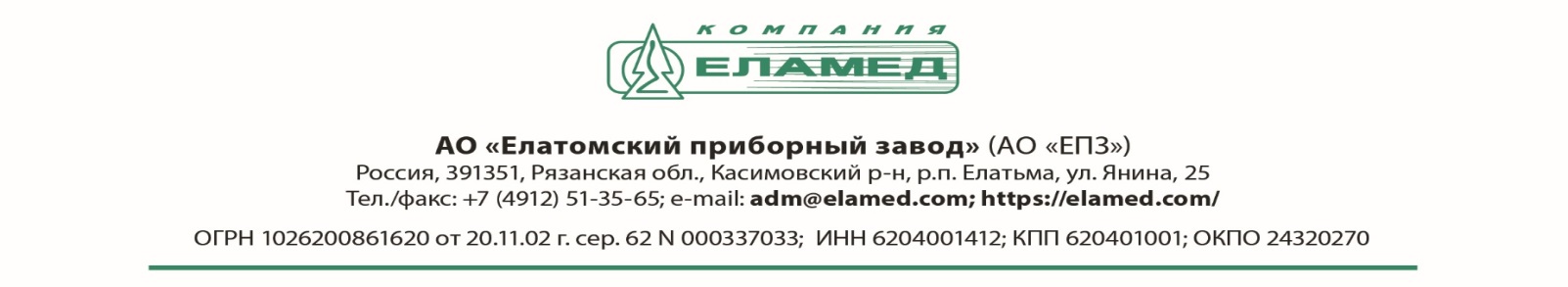 - Менеджер отдела снабжения. Среднее профессиональное образование. Работа в сфере закупок,  однодневные командировки.  З/п 35 000 руб.;- Оператор автоматической линии. Среднее профессиональное образование. Обслуживание  автоматической  линии  производства вакуумных пробирок Еламед.  З/п от 28 000 руб.;- Упаковщик. Работа на автоматической упаковочной линии. Упаковка продукции (вакуумные пробирки для забора крови) ручным способом. З/п от 22 000 руб.;- Оператор термотрансферного принтера. Работа с принтером для печати этикеток. З/п от 28 000 руб.;- Контролер по качеству. Среднее профессиональное образование. Контроль качества продукции, ведение документации в системе качества. З/п от 25 000 руб.;- Литейщик пластмасс. Среднее профессиональное образование. Изготовление деталей методом литья под давлением. Устранение дефектов слесарными работами. Обучение на месте. З/п от 27 000 руб.;- Слесарь-инструментальщик. Среднее профессиональное образование (желательно техническая специальность), опыт работы не требуется, обучение на месте.  З/п от 22 000 руб.;- Токарь. Среднее профессиональное образование (желательно техническая специальность), опыт работы не требуется, обучение на месте.  З/п от 22 000 руб.;- Фрезеровщик. Среднее профессиональное образование (желательно техническая специальность), опыт работы не требуется, обучение на месте. З/п от 22 000 руб.;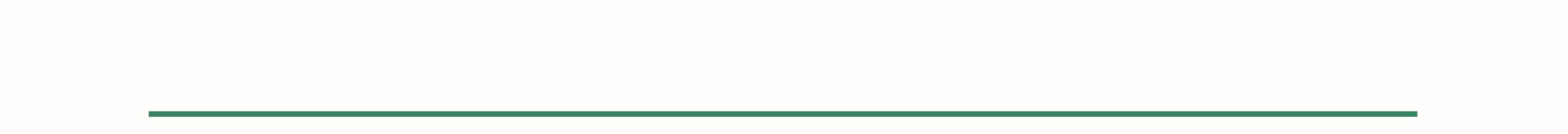 - Грузчик ( с категорией вод.прав  «B»  для дальнейшего обучения и работы  водителем автопогрузчика). З/п от 18 000 руб.Контакты: E-mail: pershina@elamed.com      Моб.:+79106125443 Контактное лицо: Першина Дарья Александровна  работа на территории работодателя: р. п. Елатьма, Касимовский район;   организована доставка автотранспортом предприятия;   Оформление по ТК РФ;  Полностью "белая" заработная плата, выплаты - два раза в месяц;